Schuhe – nach wie vor ein Markenzeichen von PirmasensSchuhe kauft man in Pirmasens, denn hier, in der Siebenhügelstadt, ist das Wissen um den Schuh und seine Herstellung zuhause – seit über 200 Jahren. Das Internationale Schuhkompetenz-Zentrum (ISC), die Deutsche Schuhfachschule sowie das Prüf- und Forschungsinstitut (PFI) und nicht zuletzt zahlreiche renommierte Schuhhersteller mit Weltgeltung sind untrennbar mit Pirmasens verbunden.Nach dem Tod des Stadtgründers im Jahr 1790 zwang die Existenznot die Pirmasenser zur Suche nach neuen Möglichkeiten, um ihr Auskommen zu sichern. Aus Tuchresten und Lederabfällen wurden die ersten „Schlabbe“ gefertigt und im ganzen süddeutschen Raum verkauft. Aus diesen Anfängen heraus entwickelte sich eine blühende Industrie rund um den Schuh, von den dazu nötigen Maschinen über die Lederherstellung bis hin zur Produktion von jährlich mehreren Millionen Paar Schuhen, die rund um den Globus einen hervorragenden Ruf genießen.Noch heute ist der größte Teil der deutschen Schuhproduktion in Pirmasens und der Südwestpfalz beheimatet, erst recht die Entwicklung, das Know-how, das Design sowie der Schuhhandel.Schuhe von Peter Kaiser beispielsweise finden sich seit über 180 Jahren an den Füßen modebewusster Damen. Mittlerweile bereits in der fünften Generation produziert seit 1863 die Firma Carl Semler modische Damenschuhe für anspruchsvolle Füße. Auch die Schuhmanufaktur Kennel & Schmenger kann auf eine lange Geschichte zurückblicken und feierte im Mai 2020 das 100-jährige Bestehen. Diese und weitere renommierte Hersteller bieten attraktive Direktverkaufsmöglichkeiten in ihren jeweiligen Factory Outlets.Im Museum Altes Rathaus gewährt die Dauerausstellung „Wald, Schloss, Schuh“ Besuchern spannende Einblicke in die Geschichte der Siebenhügelstadt. Die Zeitreise umfasst die Entwicklung von ersten fossilen Funden bis zur Landgrafenzeit, als der Fürst 1740 Ludwig IX. Pirmasens als Residenz auserkor. Der zweite Teil der Schau widmet sich dem Umbruch und Neubeginn in der Entwicklung der Stadt zur Deutschen Schuhmetropole. Eine Auswahl aus einer der größten Schuhsammlungen der Bundesrepublik mit über 20.000 Paar Schuhen aus allen Epochen gewährt Einblicke in dieses Handwerk und einen modischen Industriezweig. Besucher können anhand eines Gebrauchsgegenstandes und Kulturguts eine interessante Zeitreise unternehmen. Das Deutsche Schuhmuseum im nahegelegenen Hauenstein bietet einen spannenden Einblick in die Details der Schuhherstellung.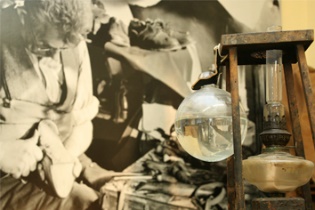 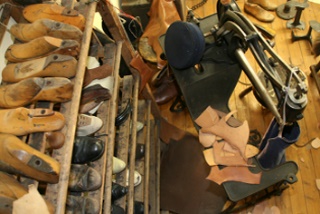 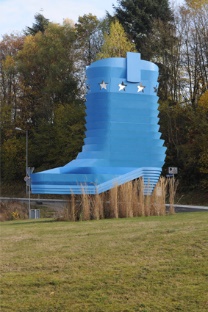 Doch nicht nur modisches Schuhwerk können Besucher in der Deutschen Schuhmetropole erstehen. Die Schokoladenmacher von WAWI bieten ein unvergessliches Erlebnis rund um die süßeste Versuchung. Wie wird der Schokohase eigentlich geboren? Ist er eitel, weil er geschminkt wird? Dies und einiges mehr erfahren Besucher bei einer Führung durch die Gläserne Produktionsstätte mit kleinem Museum. Ein gut sortierter Fabrikverkauf mit Cafeteria schließt sich an.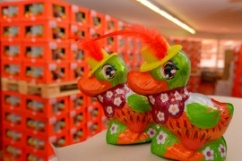 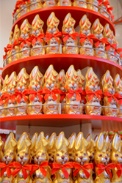 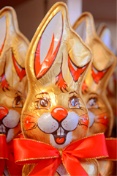 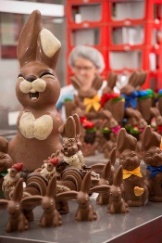 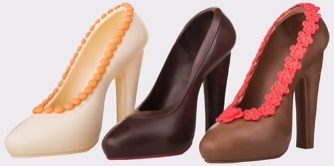 Auf einen BlickCAPRICE Schuhproduktion GmbH & Co. KGBlocksbergstraße 15866955 Pirmasens 
Telefon: 06331 273374 
www.capriceshoes.com 
Mo bis Fr 10.00 bis 18.00 UhrSa 9.00 Uhr bis 16.00 Uhr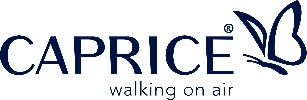 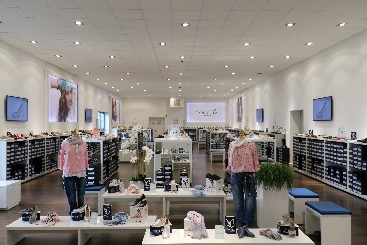 flip*flop Factory Outletflip-flop GmbH Neuffer am Park Neufferstraße 5766953 PirmasensTelefon: 06331 7107-26www.flip-flop.de Mo bis Fr 10.00 Uhr bis 18.00 UhrSa 10.00 Uhr bis 14.00 Uhr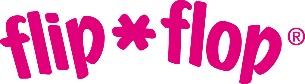 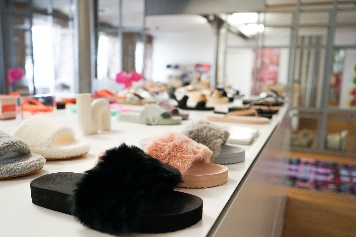 Factory Outlet KangaROOS & JAKONeuffer am Park Neufferstraße 57 (Innenhof)66953 PirmasensTelefon: 06331 7107-37www.kangaroos.de Mo bis Fr 9.00 Uhr bis 18.00 UhrSa 10.00 Uhr bis 14.00 Uhr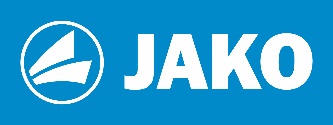 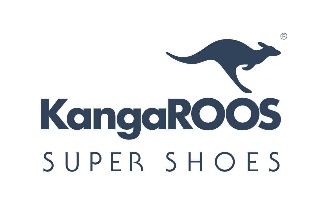 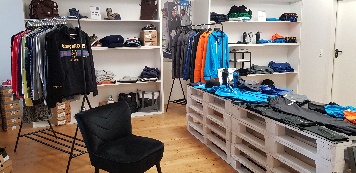 PETER KAISER Schuhfabrik GmbHWERK1 - Outlet, Bistro, HistoryLemberger Straße 4666955 PirmasensTelefon: 06331 716281www.peter-kaiser.de Mo bis Fr 9.30 Uhr bis 18.00 UhrSa 9.30 Uhr bis 16.00 Uhr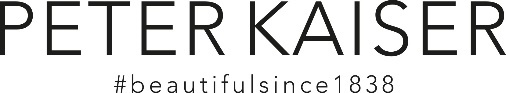 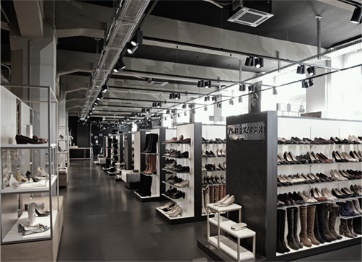 KENNEL & SCHMENGER SCHUHMANUFAKTURKennel & Schmenger Schuhfabrik GmbHIm Erlenteich 1-566955 PirmasensTelefon: 06331 710969www.kennel-schmenger.com Mo bis Fr 10.00 Uhr bis 18.00 UhrSa 10.00 Uhr bis 16.00 Uhr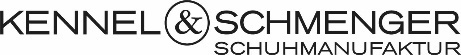 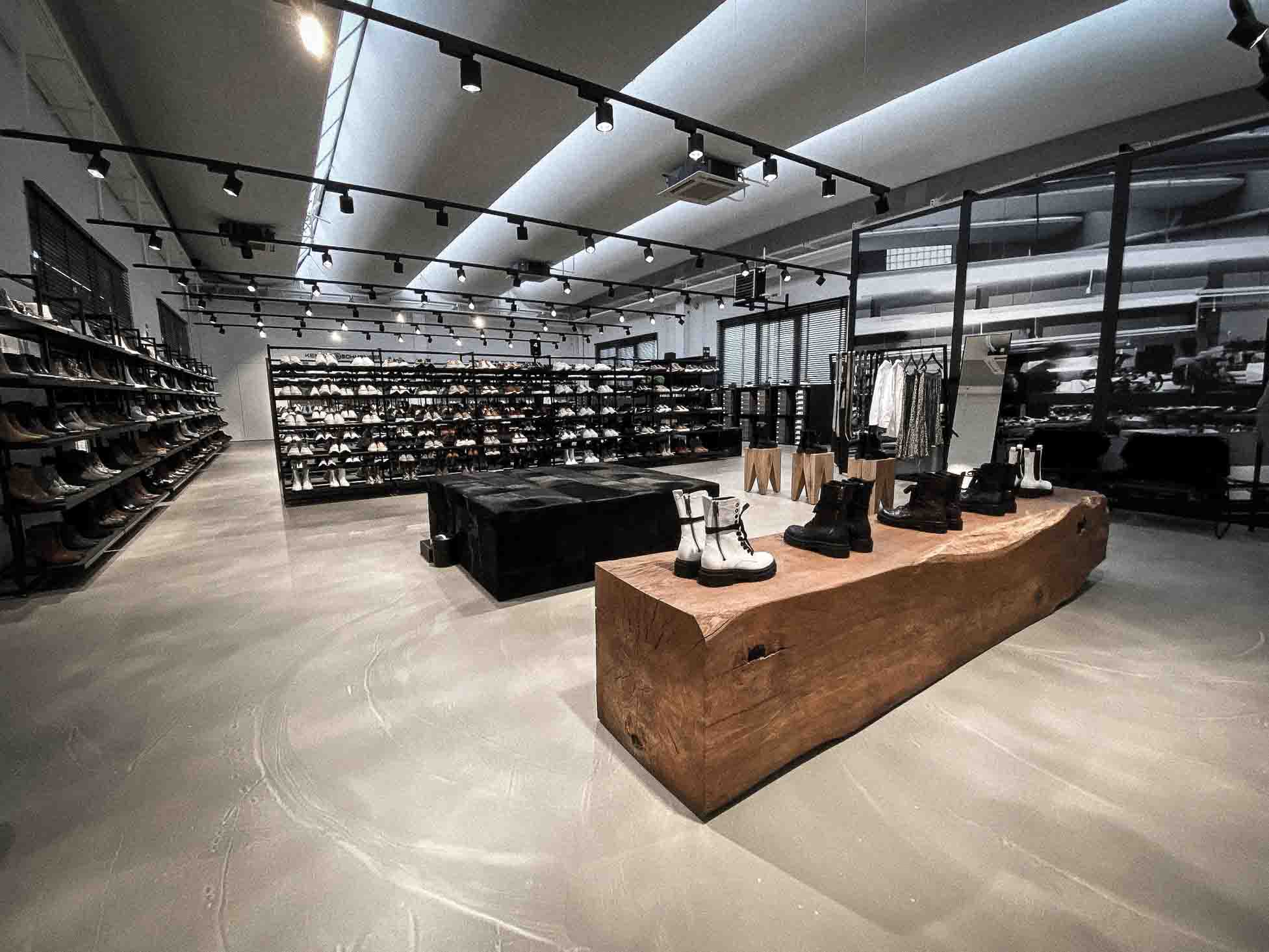 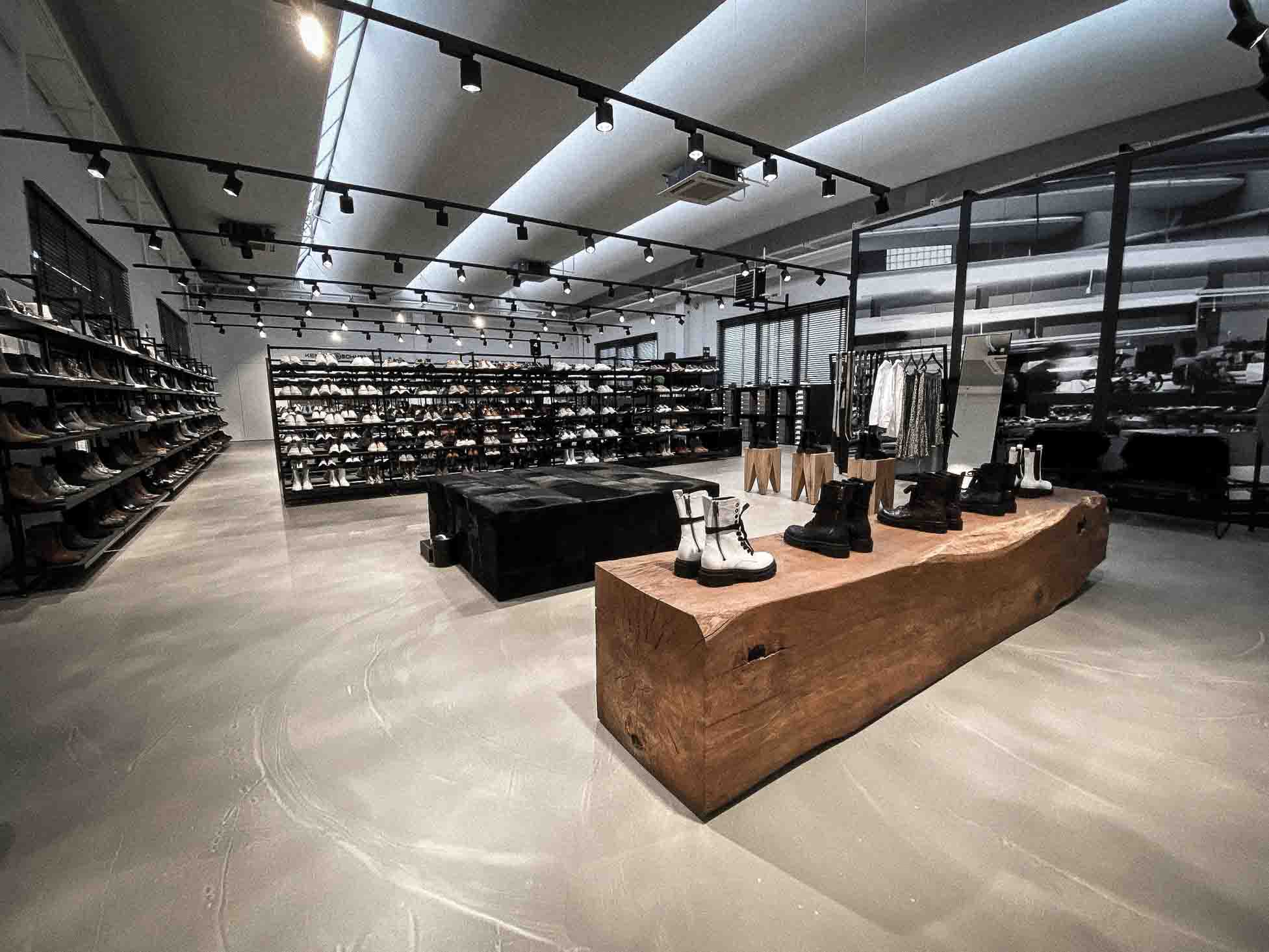 Semler Factory OutletSchuhfabrik Carl SemlerAlleestraße 3666953 PirmasensTelefon: 06331 72010www.semler.de Di bis Fr 10.00 Uhr bis 17.00 UhrSa 10.00 Uhr bis 14.00 Uhr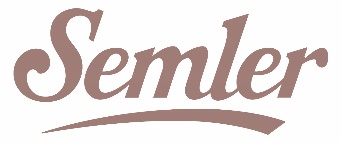 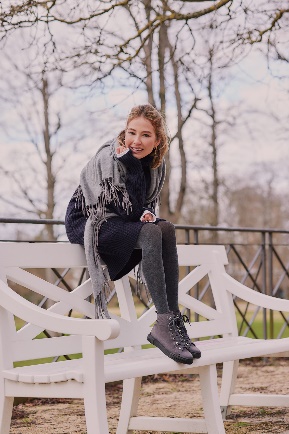 MST SHOE OUTLETAm Klosterpfuhl 1Industriegebiet Winzeln66955 PirmasensTelefon: 06331 5145-540www.mst-service.de Mo bis Fr 10.00 Uhr bis 18.00 UhrSa 9.00 Uhr bis 16.00 Uhr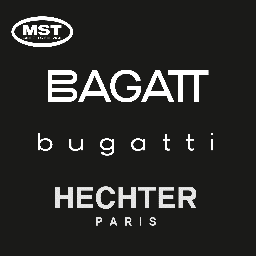 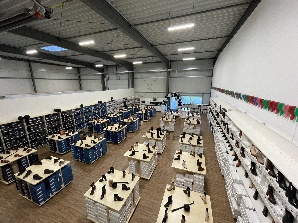 Werner 1911 – Das Outlet für konsequentökologische SchuheWerner Schuhe GmbHGlockenstraße 566953 PirmasensTelefon: 06331 91784https://werner-schuhe.comMo bis Fr 8.00 Uhr bis 12.00 Uhr/13.00 Uhr bis 16.00 Uhr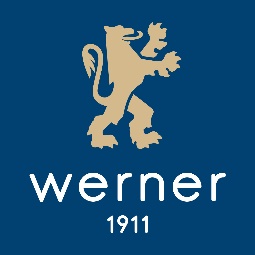 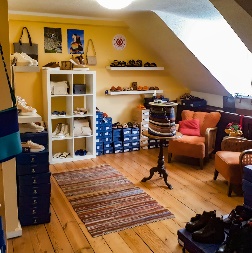 WAWI Schoko-WeltUnterer Sommerwaldweg 18-2066953 Pirmasenswww.wawi.com Gläserne Produktion:Mo bis Sa 8.00 Uhr bis 17.00 Uhr
Ausstellung und Werksverkauf:Mo bis Sa 8.00 Uhr bis 18.00 Uhr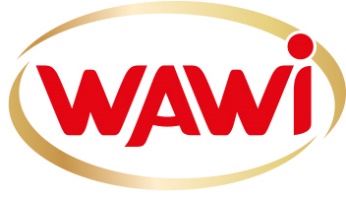 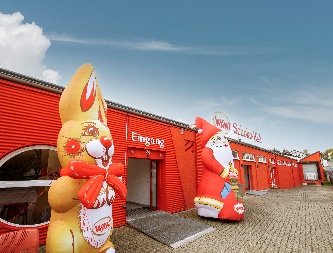 